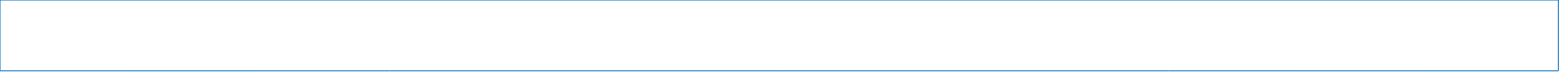 Аты-жөні, тегі:Аралбай Әсемай Сұлтанғалиқызы                                                              (Жеке құжаты бойынша толтырылады, жеке куәлігі)Туған жылы, айы, күні:  17.11.2004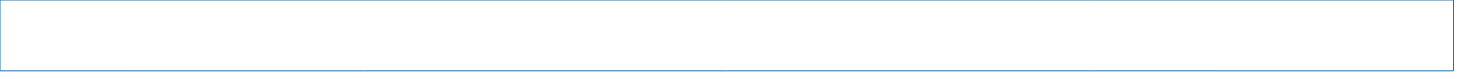 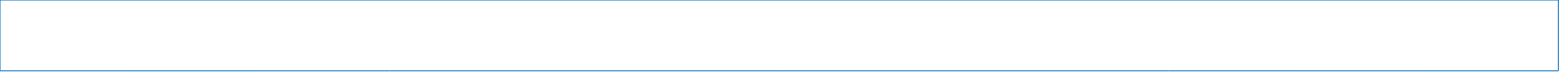 Мекен жайы:Ақтөбе обл Байғанин ауданы Жарлы ауылы жарлы 25                                     (Тіркелген мекен жайы)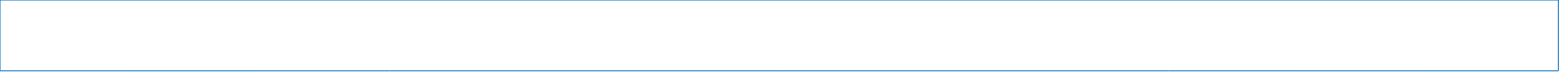                                      (Тұрғылықты мекен жайы)Байланыс телефон: 87059705260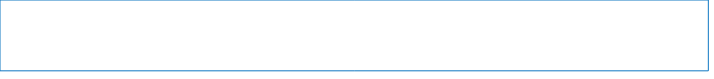 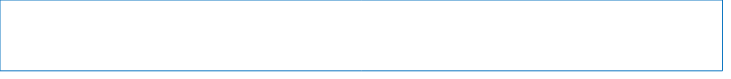                                                                                                 (ұялы)                                                                    (үй)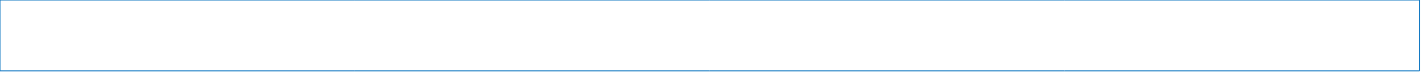 Электрондық поштасы: asemai041117@mail.ru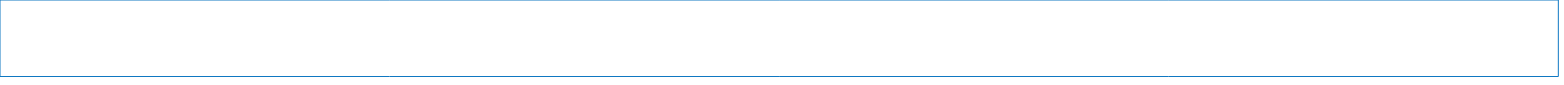 Ата-анасы:Қаймақбаева Бейбіт Түймебаевна      Анасы:                                                                               (Толық аты-жөні, тегі)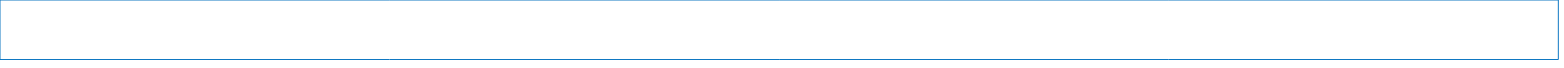      Жұмыс орны: Байғанин орта мектебі КММ     Лауазымы: Мұғалім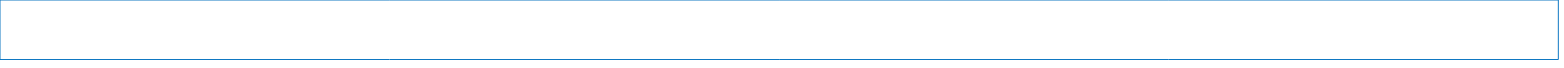      Байланыс телефоны:87056540738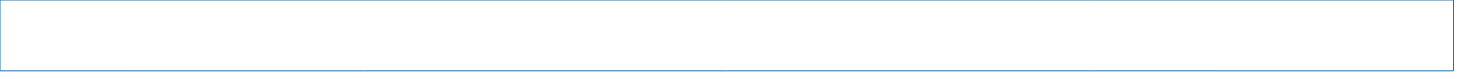 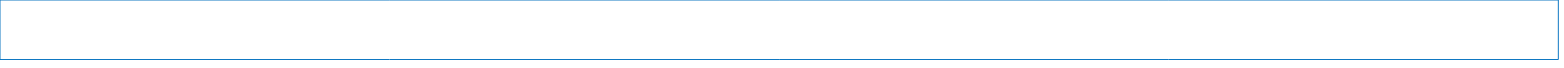      Әкесі:                                                                                                                                                                             (Толық аты-жөні, тегі)     Жұмыс орны: 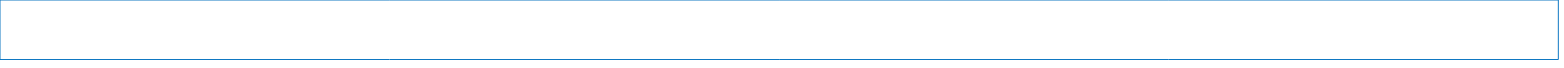      Лауазымы: 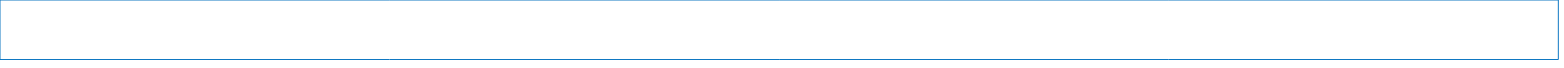      Байланыс телефоны: 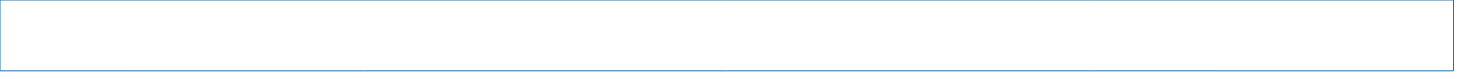 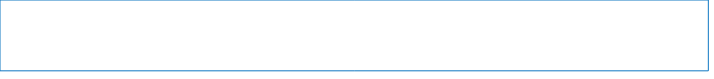 Отбасындағы бала саны:4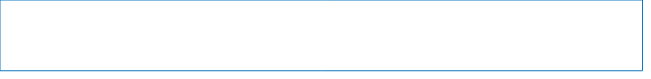 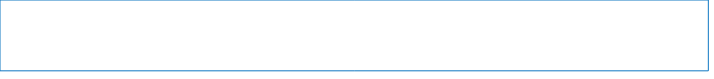 8. Таңдау пәні:                   1. Биалогия                                                               2.география                                            3.                                                               4.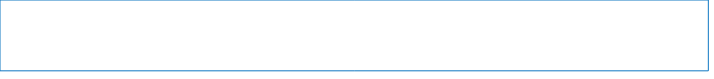 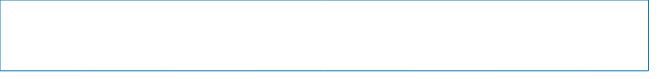 9. Басым бағыттары:      Инженерия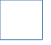      Педагогика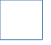 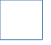      Медицина 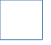  Биотехнология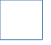  IT технология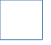  Робототехника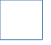 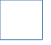  Ғылым  Құрылыс ісі, архитектура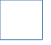  Журналистика 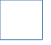 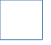  Шет тілдері  Өнер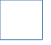 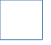  Экономика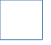  Әскери іс  Юриспруденция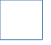  Мұнайгаз ісі/геология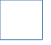  Қызметтер 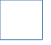 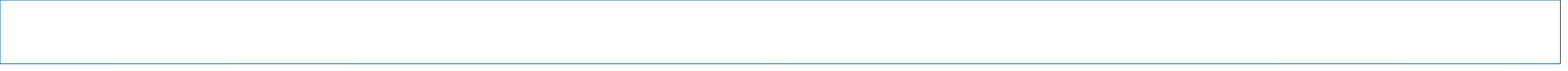  Басқа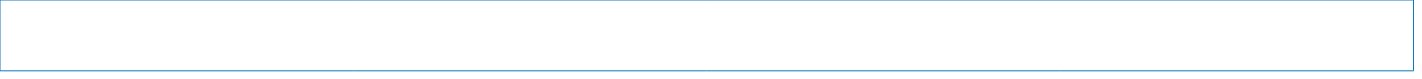 10. Басым ЖОО: 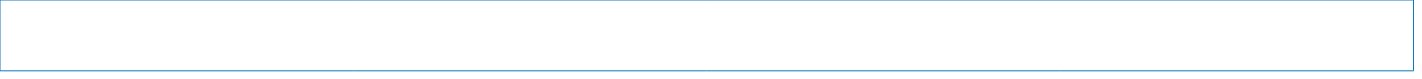 13. Участие в олимпиадах, конкурсах, конференциях, спартакиадах: 14. Выездные курсы: 15. Успеваемость:           16. Интересы и увлечения: 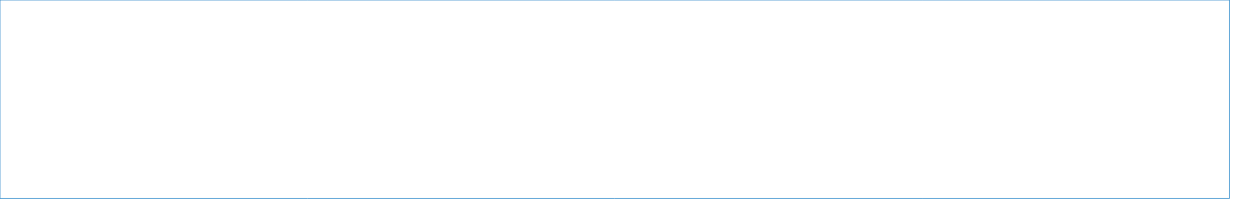           17. Характеристика материального и социального положения семьи: хорошоГодНаименованиеуровеньпредметРезультат(место)Чем отмечен (грамота, диплом, сертификат)ГодСтрана Направлние (наименование) курсовУровень  (областной, региональный, республиканский, международный)Четверть 1234итоговая